Российская Федерация, Нижегородская область, городской округ город Кулебаки, г. Кулебаки, ул. 2-ая Максима Горького, з/у 13 площадью 720 кв.м.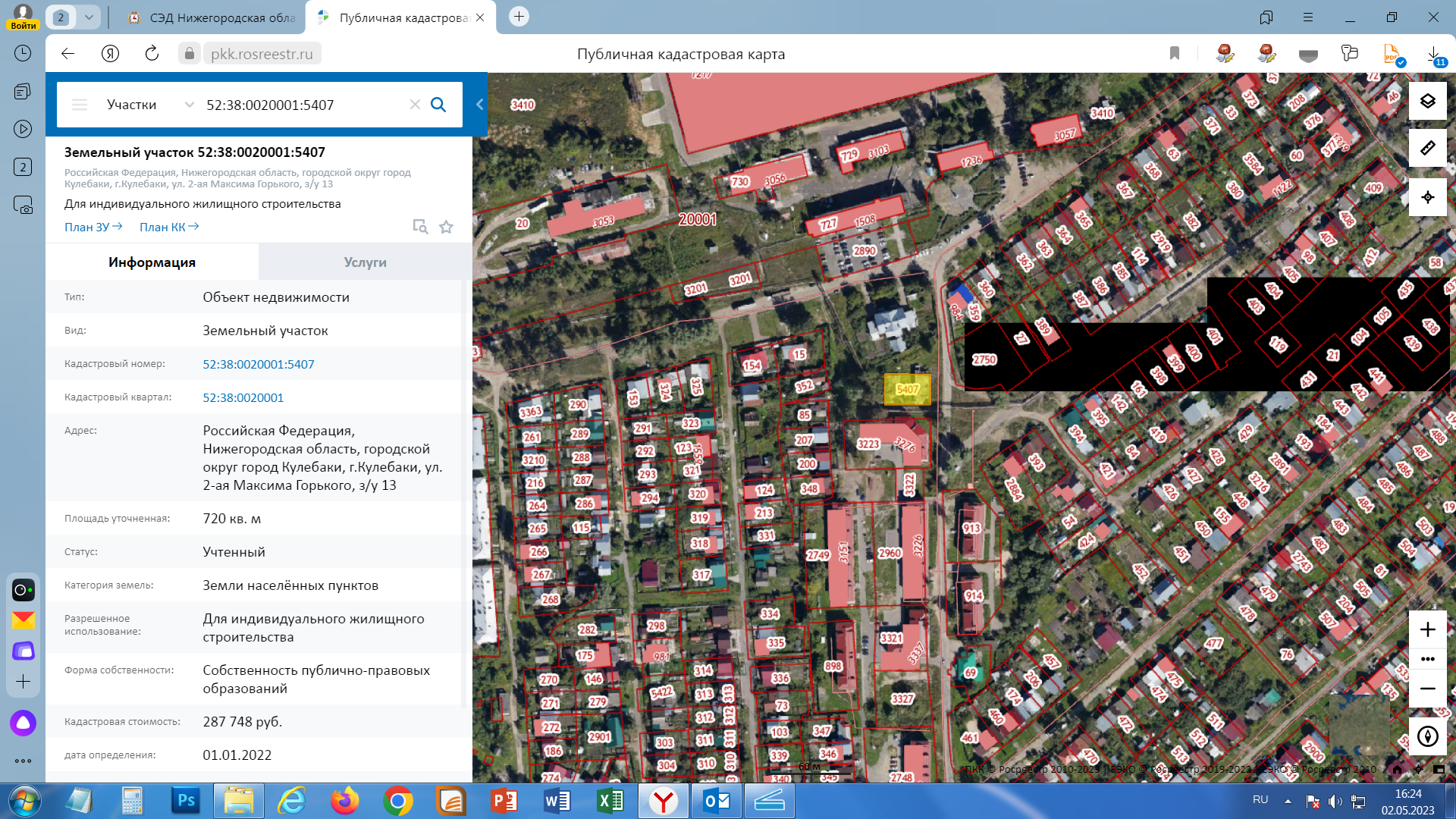 